New Course Proposal Form[x ]	Undergraduate Curriculum Council  [ ]	Graduate CouncilSigned paper copies of proposals submitted for consideration are no longer required. Please type approver name and enter date of approval.  Email completed proposals to curriculum@astate.edu for inclusion in curriculum committee agenda. 1. Contact Person (Name, Email Address, Phone Number)2. Proposed Starting Term and Bulletin Year3. Proposed Course Prefix and Number (Confirm that number chosen has not been used before. For variable credit courses, indicate variable range. Proposed number for experimental course is 9. )4. Course Title – if title is more than 30 characters (including spaces), provide short title to be used on transcripts.  Title cannot have any symbols (e.g. slash, colon, semi-colon, apostrophe, dash, and parenthesis).  Please indicate if this course will have variable titles (e.g. independent study, thesis, special topics).5. Brief course description (40 words or fewer) as it should appear in the bulletin.6. Prerequisites and major restrictions.  (Indicate all prerequisites. If this course is restricted to a specific major, which major. If a student does not have the prerequisites or does not have the appropriate major, the student will not be allowed to register). 	Are there any prerequ isites?   If yes, which ones?  SOC 3383  Social StatisticsWhy or why not?  	Is this course restricted to a specific major?  If yes, which major?	 7. Course frequency (e.g. Fall, Spring, Summer).    Not applicable to Graduate courses.8. Will this course be lecture only, lab only, lecture and lab, activity, dissertation, experiential learning, independent study, internship, performance, practicum, recitation, seminar, special problems, special topics, studio, student exchange, occupational learning credit, or course for fee purpose only (e.g. an exam)?  Please choose one.9. What is the grade type (i.e. standard letter, credit/no credit, pass/fail, no grade, developmental, or other [please elaborate])10.  NO 	Is this course dual listed (undergraduate/graduate)? 11.  	Is this course cross listed?  (If it is, all course entries must be identical including course descriptions. Submit appropriate documentation for requested changes. It is important to check the course description of an existing course when adding a new cross listed course.)11.1 – If yes, please list the prefix and course number of cross listed course.11.2 –  	Are these courses offered for equivalent credit? Please explain.   12. NO	Is this course in support of a new program?  a.    If yes, what program? 13. NO	Does this course replace a course being deleted? a.    If yes, what course?14. 	Will this course be equivalent to a deleted course?   a.    If yes, which course?15.  YES	Has it been confirmed that this course number is available for use?  	If no: Contact Registrar’s Office for assistance. 16.  	Does this course affect another program?  If yes, provide confirmation of acceptance/approval of changes from the Dean, Department Head, and/or Program Director whose area this affects.Course Details17. Outline (The course outline should be topical by weeks and should be sufficient in detail to allow for judgment of the content of the course.)18. Special features (e.g. labs, exhibits, site visitations, etc.)19. Department staffing and classroom/lab resources Will this require additional faculty, supplies, etc.?20.  	Does this course require course fees?  	If yes: please attach the New Program Tuition and Fees form, which is available from the UCC website.Course Justification21. Justification for course being included in program. Must include:	a. Academic rationale and goals for the course (skills or level of knowledge students can be expected to attain)b. How does the course fit with the mission established by the department for the curriculum?  If course is mandated by an accrediting or certifying agency, include the directive.c. Student population served. d. Rationale for the level of the course (lower, upper, or graduate).AssessmentRelationship with Current Program-Level Assessment Process22.  What is/are the intended program-level learning outcome/s for students enrolled in this course?  Where will this course fit into an already existing program assessment process? 23. Considering the indicated program-level learning outcome/s (from question #23), please fill out the following table to show how and where this course fits into the program’s continuous improvement assessment process. For further assistance, please see the ‘Expanded Instructions’ document available on the UCC - Forms website for guidance, or contact the Office of Assessment at 870-972-2989. 	(Repeat if this new course will support additional program-level outcomes) Course-Level Outcomes24. What are the course-level outcomes for students enrolled in this course and the associated assessment measures? (Repeat if needed for additional outcomes)Bulletin ChangesBachelor of Social WorkA complete 8-semester degree plan is available at https://www.astate.edu/info/academics/degrees/University Requirements:See University General Requirements for Baccalaureate degrees (p. 44)First Year Making Connections Course:Sem. Hrs.SW 1203, Making Connections Social Work 3General Education Requirements:Sem. Hrs.See General Education Curriculum for Baccalaureate degrees (p. 89)Students with this major must take the following:POSC 2103, Introduction to United States GovernmentPSY 2013, Introduction to PsychologySOC 2213, Introduction to SociologyCOMS 1203 Oral Communication (Required Departmental Gen. Ed. Option)35Major Requirements:Sem. Hrs.PSY 4533, Abnormal Psychology3SOC 3383, Social Statistics3SOC 4293 Methods of Social Research3 SW 2203, Introduction to Social Work3SW 2223, Social Problems3SW 3253, Social Work Practice I3SW 3303, Human Behavior in Social Environment I3SW 3333, Human Behavior in Social Environment II3SW 3363, Cultural Diversity3SW 3373 Social Work Research Methods3SW 4263, Social Work Practice II3SW 4273, Field Experience I3SW 4283, Field Experience Seminar3SW 4296, Field Experience II6SW 4303, Social Work Practice III3SW 4313, Social Welfare Policy3Social Work electives12Sub-total60Electives:Sem. Hrs.ElectivesForeign language, specifically Spanish, is highly recommended. Students choosing language must complete all 12 hours in the sequence.22Total Required Hours:120Planning an evaluation of social work practice 250 pointsReading a research article-100 pointsResearch and Practice Evaluation for Social Workers SW XXXX CRNCourse Description: SW XXXX will present an overview of the concepts of research and the evaluation of health care professional practice. Students will learn how professionals conduct the evaluation of their own practice, and how they research issues related to professional practice (for example, needs assessments). They will apply statistical methods to understand the relationship between variables in quantitative research, and will learn how to use qualitative methods to obtain an understanding of the  participant’s lived experience. Students will learn to apply critical thinking methods to research articles and case studies.Prerequisites: SO 3383 or other social statistics classCourse Objectives and Learning Outcomes:	Students will be able to:Explain the importance of research and program evaluation in developing professional programs and practice (exams and assignments)Demonstrate an understanding of the steps of the scientific method (exams, research proposal)Critically evaluate research reports, and articles from the professional literature (assignments)Select appropriate research methods for the research question (assignments, exams, research proposal)Demonstrate an understanding of the process of designing a research project to assist health care professional practice (research proposal)COMPETENCIES AND PRACTICE BEHAVIORSThe following Council of Social Work Education Competencies   are addressed in this course. Competency 1: Demonstrate Ethical and Professional BehaviorCompetency 2: Engage Diversity and Difference in PracticeCompetency 3: Advance Human Rights and Social, Economic, and Environmental JusticeCompetency 4: Engage in Practice-informed Research and Research-informed Practice Competency 5: Engage in Policy PracticeCompetency 6: Engage with Individuals, Families, Groups, Organizations, and CommunitiesCompetency 7: Assess Individuals, Families, Groups, Organizations, and CommunitiesCompetency 8: Intervene with Individuals, Families, Groups, Organizations, and CommunitiesCompetency 9: Evaluate Practice with Individuals, Families, Groups, Organizations, and Communities TEACHING METHODSThis course will incorporate a variety of teaching methods. These methods may consist of lecture, discussion, audiovisual materials, small group exercises, and use of internet sources. A variety of case examples will be used to exemplify the concepts that are discussed. Students are expected to be active in the learning process. Not all readings will be reviewed directly in class. Students are expected to demonstrate their mastery of course content, including reading material, through class discussion, written assignments, and examinations. Research is anxiety-provoking for many students. Many students have found that working together in study groups is useful. Bring your questions to class or to office hours  Unfortunately, we are not permitted to eat and drink in the classrooms, because of the risk to students with food allergies. Peanut and seafood allergies can kill within minutes.  Required Text: Allen Rubin and Earl Babbie, Essential Research Methods for Social Work 4th ed. 2016 Cengage Learning ISBN 978-305-10168-5Supplemental readings as posted in Blackboard. *COURSE REQUIREMENTS AND ASSIGNMENTSPlanning an evaluation of social work practice- 250 pointsExaminations- 3, each worth 100 points		300 pointsReading a research article (2)			200 pointsWeekly assignments (10 points each)		150 pointsProfessionalism					100 pointsEVALUATION OF LEARNING & GRADINGOverall Grading Scale:	A	900-1000 pointsB	800-899 pointsC	700-799 pointsD        600-699 points	F	599 points and belowPlanning an evaluation of social work practiceEach student will plan a study that could be conducted to evaluate social work practice. Each section of the study will be submitted separately throughout the semester, and graded in sections. Please note: you will not be actually carrying out this study, but planning a study that could be carried out if we had more time.Directions for Paper:a) __ (Maximum of ½ page; 20 Points) Introduction. Introduce your paper and what your paper will consist of.  Describe the area of practice you would like to study and explain why it would be important for social workers to know more about this area of practice.b) __ (1 ½ to 2 pages; 30 points) Section 1: Literature Review. Use the professional, peer-reviewed literature to find out what is already known about this topic. Sources should be no older than 2013, and you should include at least five sources. Include a bibliography page listing your sources.b) __ (1 page; 20 points) Section 2: Research Question. Based on what you learned in the literature review, identify what you wish to learn as a result of your study. Specify the research questions you wish to answer.d) __ (2  pages; 60 points) Section 3:  Sampling: How will you obtain your sample for your study?e) __ (2 to 3 pages; 60 points) Section 4:  Methodology What will you be doing to answer your research question?f) __ (1 ½  pages; 60 points) Section 5: Data Analysis Describe the methods of analysis that you will use to analyze the data you collect.ExaminationsThere will be three examinations, each covering the concepts from one-third of the class. Exams will include both objective questions such as multiple choice, and subjective questions, such as short answer.Reading a research article Students will be assigned a research article to read. They will then submit an explanation of the article in their own words. Cutting and pasting from the article is unacceptable, as the purpose of the assignment is to verify your skills at gleaning information from the professional literature. This paper will not exceed three pages, double-spaced.  Introduction-10 points. Give an overview of the article, explaining the purpose of the research study and what the authors were trying to achieve.Literature review-20 points. Explain what the authors are telling you about what is already known, and how that information serves as a foundation for their research. Methodology- 25 points. State the research question that the authors are attempting to answer, and explain what they did to answer the question. How did they obtain their sample? How did they operationalize their concepts? Do you think these decisions were good ones, or did they leave something out?Data analysis-20 points. How did the authors analyze their data? If quantitative, what were the statistical tests they used, and were these tests appropriate? If qualitative, did they use a computer analysis program, and what were the codes they used?Results-20 points. What were the results and conclusions the authors reached? Did their data support their research questions? If not, did they theorize about why? Do you think that their conclusions were well-supported by the data?Recommendations- 5 points. What were the authors’ recommendations for future study? What would you recommend? Weekly assignments       A question about the content being covered that week will be posted online for students to answer prior to the beginning of the next class.	Professionalism.  Students will be expected to participate in all class activities and when called on by the instructor.  Students will be deducted participation points for egregious cynicism and negativity, for not allowing the participation of other students, and for unproductive or sarcastic comments that do not contribute to an academic environment.  A student does not have to speak in every class to receive participation points; listening can be an important component of learning.  But consistently not participating in class will result in no participation points. Nonparticipation covers such activities as napping, listening to headphones, texting, watching YouTube, or chatting with your neighbor.   WRITTEN ASSIGNMENTS All written assignments must follow APA* guidelines regarding formatting of the paper, proper citations, and so forth. Students are expected to use good academic English; grades will be lowered for poor grammar, syntax, or spelling. Those who have difficulty writing are STRONGLY encouraged to contact the Writing Lab. *American Psychological Association. (2009). Publication manual of the American psychological association, 6th ed. Washington, DC. Examples of APA, Academic References                                                -----------------------------------------------------------------------------------------------Book:Correct Reference:Steinberg, T. (2000). Acts of god: The unnatural history of natural disaster in America. New York, NY: Oxford University Press.Citing in text:Vickie Travis saw her mobile home park as a forgotten community: “Our children have to walk in this water to catch the school bus…” (Steinberg, 2000, p. 108).						ORSteinberg (2000, p.108) reported a resident of a mobile home community as saying the children in the community had to walk through standing water to catch the school bus.--------------------------------------------------------------------------------------------------Book Chapter (by author(s) of an edited book):Correct Reference:Robins, L.N., Tipp, J., & Przybeck, T. (1991). Antisocial personality. In L.N. Robins & D.A. Regier (Eds.), Psychiatric disorders in America: The epidemiologic catchment area study (pp. 258-290). New York, NY: The Free Press.Citing in text:Antisocial personality does not necessarily correlate with imprisonment (Robins, Tipp, &Przybeck,1991).ORRobins and colleagues (1991) found that antisocial personality did not necessarily correlate with imprisonment.---------------------------------------------------------------------------------------------------------Journal Article:Correct Reference:Morton, L.G. II, & Cunningham-Williams, R.M. (2009). The capacity to give informed consent in a homeless population with developmental disabilities. Community Mental Health Journal, 45(5), 341-348.doi:10.1007/s10597-009-9184-9Citing in text:Morton and Cunningham-Williams (2009) found that the inability to understand the informed consent process was associated with lower educational attainment, chronic homelessness, and mental retardation diagnosis.ORStudies have shown that many homeless persons with developmental disabilities have the ability to give informed consent if the process is broken down for them (Morton & Cunningham-Williams, 2009).ABSENCES. Students should schedule their personal business so that it does not interfere with class attendance. However, there may be some times in which you cannot attend due to an unavoidable emergency. Therefore, you will have two personal excuses before absents affect your professionalism grade. Please have the courtesy to let me know, as soon as you know you will not be able to attend. If you are ill with a contagious disease, please do not come to class and spread it to your classmates.  Please make arrangements for another student to take notes for you if you have to be absent.LATE ASSIGNMENTS.  Late assignments will NOT be accepted without documentation of an unavoidable crisis. Examples of such a crisis would be the same reasons that your future employers would excuse you from work: a death in your family, hospitalization or serious illness. Plan for all foreseeable crises ahead of time, and don’t leave completing your work to the last minute. DISBILITY ISSUES. Students who require academic adjustments in the classroom due to a disability must first register with ASU Disability Services.  Following registration and within the first two weeks of class, please contact Dr. Jennifer Rice-Mason at 972-3694 to discuss appropriate accommodations.  Appropriate arrangements can be made to ensure equal access to this course.Plagiarism Policy: Arkansas State University, as an academic community striving towards the highest in professionalism and personal achievement for its students, in no way condones cheating or plagiarism. In accordance with that philosophy and practice stance, the position of the University is that cheating or plagiarism (to practice fraud, act dishonestly, or falsely claim the work of others' as one's own) so diminishes not only the ideal but also the practice of academic excellence as to merit immediate and negative sanction. Thus, be sure that all written assignments are in one's own words, except where otherwise cited. When excerpts from other authors are used, direct quotes must include the source, date, and page number (s) and must be cited according to APA guidelines. Overreliance on quotes, even if properly cited, constitutes plagiarism as you are essentially presenting the work of others as your own. Non-compliance with these requirements constitutes plagiarism. Plagiarism will result in severe penalties including failing the assignment, the course, or dismissal from the programCheating: The use of electronic devices, books, notes, and/or communicating with other students during an exam (whether on-line or in class) constitutes cheating, unless other guidelines have been specified by the instructor. Cheating on an exam will result in severe penalties ranging from failing the examination to dismissal from the program.POLICY REGARDING COURSE INCOMPLETE.  Students are to complete all work by the final class session.  Incompletes are not granted automatically.  Incompletes are assigned only in cases of illness, accident, or other catastrophic occurrences beyond an individual’s control.  The student is responsible to request, in writing, an incomplete prior to any University or Department of Social Work deadline for such requests and comply with all written and procedural requirements related to such a request.  Anyone not complying with the institution’s requirements related to incompletes will receive a NCR or F for the class.CELL PHONE POLICY AND TEXTING.  All cell phones must be silent during class. All cell phones and other electronic equipment (ear phones) must be silent and out of sight during exams.  A visible or audible cell phone during exams will result in expulsion from the class that day and from the exam. Please remove earphones as the class begins.CLASSROOM DISRUPTION. Students are encouraged not to habitually arrive late to class, leave during class, or leave early this will cause continuous disruptions. If this occurs, the professor will bring this behavior to the students’ attention in hopes to make other arrangements to prevent this behavior from reoccurring.  If the student finds this behavior is unavoidable occasionally, the student should explain this need to the professor prior to the disruption.  If a student is disruptive in their behavior, the professor will talk with the student.  The student will be given a referral as deemed appropriate by the department of social work. If you have a medical condition that means you cannot wait until the break or end of class, please let me know. Otherwise, please do not routinely leave the class for bathroom breaks, or to purchase refreshments. There will be adequate break time for these activities.It is advisable for students to use the weeks during which they do not have to be preparing an assignment, for reading ahead in the text.BibliographyAustin, D. (1992). Findings of the NIMH task force on social work research. Research on Social 	Work Practice, 2, 311-322.Allen-Meares, P., & Lane, B. (1987). Grounding social work practice in theory: Ecosystems. 	Social Casework, 68, 515-521.Anastas, J.W. & MacDonald, M.L. (1994). Research design for social work and the human	services. New York: Lexington Books.Berlin, S., & Marsh, J. (1993). Informing practice decisions. New York: Macmillan.Bloom, M., & Fischer, J. (1982). Evaluating practice:  Guidelines for the accountable 	professional. Englewood Cliffs, NJ: Prentice-Hall.Blythe, B., Tripodi, T., & Briar, S. (1994). Direct practice research in human service agencies. 	New York: Columbia University Press.Carballow-Diequez, A. (1989). Hispanic culture, gay male culture, and AIDS: Counseling 	implications. Journal of Counseling & Development, 68, 26-30.Cournoyer, D.E., & Klein, W. C. (2000). Research methods for social work. Boston:Allyn & 	Bacon.Dziegielewski, S.F., Thyer, B.A. (1999). Short-term treatment: Models and methods. In J. 	Williams & K. Ell, Advances in Mental Health Research. Washington, D.C.: NASW Press.Dziegielewski, S.F. (1991). Social group work with family members who have a relative suffering from Dementia: A controlled evaluation, Research on Social Work Practice, 1(4), 358-370.Fanshel, D., Marsters, P., Finch, S., & Grundy, J. (1992). Strategies for the analysis of databases 	in social service systems. In A. J. Grasso & I. Epstein (Eds.), Research utilization in the 	social services (pp. 301-323). New York: Haworth.Fischer, J. & Corcoran, K. (1994). Measures of clinical practice: A source book. (2nd edition) (2 	volume set). New York: Free Press.Gergen, M. (Ed.) (1988). Feminist thought and the structure of knowledge. New York:	University Press.Gibbs, L. (1991). Scientific reasoning for social workers. New York: Macmillan.Goldstein, H. (1986). Toward the integration of theory and practice. Social Work, 31, 352-357.Grinnell, R.M. (1997). Social Work Research & Evaluation: Quantitative and Qualitative 	Approaches. Itasca, IL: F.E. Peacock Publishers.Hudson, W. (1987). The clinical assessment system. Tallahassee, FL: Walmyr.Jick, T. (1983). Mixing qualitative and quantitative methods: Triangulation in action. In J. Van 	Maanen (Ed.), Qualitative methodology (pp. 135-148). London: Sage Publications.Karger, H. (1983). Science, research, and social work: Who controls the profession? Social 	Work, 28, 200-205.Karph, M. (1931). The scientific basis of social work. New York: Columbia University Press.Kirk, J.,& Miller, M. (1986). Reliability and validity in qualitative research. London: Sage 	Publications.Loiacano, D. (1989). Gay identity issues among black Americans: Racism, homophobia, and the 	need for validation. Journal of Counseling & Development, 68, 21-25.McCall, G., & Simmons, J. (Eds.). (1969). Issues in participant observation. Raading, MA: 	Addison-Wesley Press.Minnich, E. (1990). Transforming knowledge. Philadelphia, PA: Temple University.Penka, C., & Kirk, S. (1991). Practitioner involvement in clinical evaluation. Social Work, 36, 	513-518.Reid, W., & Bailey-Dempsey, C. (1994). Content analysis in design and development. Journal of 	Research on Social Work Practice, 4, 101-114.Silberman, D. (1994). Interpreting qualitative data. Newbury Park, CA: Sage Publications.Suh, E.K., & Abel, M. (1990). The impact of spousal violence on the children of the abused. 	Journal of Independent Social Work, 4(4), 27-34Weick, A. (1983). Issues in overturning the medical model of social work practice. Social Work, 	28, 467-471.Wodarski, J.S. (1997). Research methods for clinical social workers. New York: Springer. For Academic Affairs and Research Use OnlyFor Academic Affairs and Research Use OnlyCIP Code:  Degree Code:[ x]  New Course  or  [ ]Experimental Course (1-time offering)                   (Check one box) 
Department Curriculum Committee ChairCOPE Chair (if applicable) 
Department Chair: Head of Unit (If applicable)                          
College Curriculum Committee ChairUndergraduate Curriculum Council Chair 
College DeanGraduate Curriculum Committee ChairGeneral Education Committee Chair (If applicable)                         Vice Chancellor for Academic AffairsProgram-Level Outcome 1 (from question #23)Assessment MeasureAssessment TimetableThe semester in which the class is taughtWho is responsible for assessing and reporting on the results?Outcome 1Which learning activities are responsible for this outcome?Assessment Measure Outcome 2Demonstrate an understanding of the steps of the scientific methodWhich learning activities are responsible for this outcome?Assessment Measure Examinations, research proposal paperOutcome 3Critically evaluate research reports, and articles from the professional literature (assignments)Which learning activities are responsible for this outcome?Assessment Measure Weekly assignments and ‘Reading a Research Article’ papers (2)Outcome 4Select appropriate research methods for the research question (assignments, exams, research proposal)Which learning activities are responsible for this outcome?Assessment Measure Weekly assignments, examinations, research proposal paperOutcome 5Demonstrate an understanding of the process of designing a research project to assist health care professional practice (research proposal)Which learning activities are responsible for this outcome?Assessment Measure Research proposal paperInstructions Please visit http://www.astate.edu/a/registrar/students/bulletins/index.dot and select the most recent version of the bulletin. Copy and paste all bulletin pages this proposal affects below. Follow the following guidelines for indicating necessary changes. *Please note: Courses are often listed in multiple sections of the bulletin. To ensure that all affected sections have been located, please search the bulletin (ctrl+F) for the appropriate courses before submission of this form. - Deleted courses/credit hours should be marked with a red strike-through (red strikethrough)- New credit hours and text changes should be listed in blue using enlarged font (blue using enlarged font). - Any new courses should be listed in blue bold italics using enlarged font (blue bold italics using enlarged font)You can easily apply any of these changes by selecting the example text in the instructions above, double-clicking the ‘format painter’ icon   , and selecting the text you would like to apply the change to. 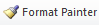 Please visit https://youtu.be/yjdL2n4lZm4 for more detailed instructions.A 90-100%B 80-89%C 70-79%D 60-69%F 0-59%Introduction20 pointsStudent clearly explains their reasons for wanting to study this practice areaStudent’s justification for conducting this study is vagueStudent offers only one reason why this study should be conductedStudent does not offer a rational reason for conducting the studyStudent does not attempt to justify the studyLiterature review 30 pointsStudent clearly and concisely reports on at least 5 articles in the peer-reviewed literatureStudent   reports on at least 5 articles in the peer-reviewed literature but the report lacks clarity and conciseness  Student clearly and concisely reports on fewer than 5 articles in the peer-reviewed literatureStudent   reports on fewer than 5 articles in the peer-reviewed literature but the report lacks clarity and concisenessStudent reports on fewer than 4 articles Research question20 pointsResearch questions clearly specify what the study will answer; explanations are clear and conciseResearch questions clearly specify what the study will answer; explanations are lacking in clarityResearch questions are not clearly stated or explainedResearch questions are not clearly stated AND explainedResearch questions are so vague or general that they are not useful in guiding a research studySampling60 pointsA clear explanation of how the sample will be chosen, addressing 3 or more issues of social justice and cultural diversityA clear explanation of how the sample will be chosen, addressing 1-2 issues of social justice and cultural diversityA clear explanation of how the sample will be chosen, but does not address issues of social justice and cultural diversityExplanation is vague or it describes methods that are unethical, impractical or would not result in an appropriate sampleExplanation is vague AND it describes methods that are unethical, impractical or would not result in an appropriate sampleMethodology60 pointsClear and concise description of methods; methods are feasible, practical and would answer the research questionClear and concise description of methods; methods are either not feasible, practical or would not answer the research questionClear and concise description of methods; methods are either not feasible, practical AND would not answer the research questionDescription of methods is inadequate to let another person conduct the study; methods are either not feasible, practical or would not answer the research questionDescription of methods is inadequate to let another person conduct the study; methods are either not feasible, practical AND would not answer the research questionData Analysis60 pointsA clear description of how the data will be analyzed, including specifying the correct statistical testsA clear description of how the data will be analyzed, but there is an error in specifying the correct statistical testsA clear description of how the data will be analyzed, but there is 2 errors in specifying the correct statistical testsThe description of data analysis is incomplete OR the statistical tests chosen do not answer the research questionThe description of data analysis is incomplete AND the statistical tests chosen do not answer the research questionA 90-100%B 80-89%C 70-79%D 60-69%F 0-59%Introduction 10 pointsA clear, comprehensive description of the article, including the purpose of the studyA clear description, but not as comprehensive, including the purpose of the studyDescription is clear, but it omits key parts of the study OR the purpose of the studyDescription is vague and omits key parts of the study and/or the study’s purposeVague, important parts of the study AND the study’s purpose are omittedLiterature review20 pointsClearly describes what the authors reported and identifies why this study should be conductedOmits a key point made by the authors OR does not justify the studyOmits more than one key point, including the justification of the studyVaguely worded, does not convey an understanding of what the authors reportedVague, many errors in grammar or APA formatting, does not demonstrate an understanding of the authors’ writingMethodology25 pointsA clear statement of the research questions and a clear explanation of the research methodsA clear statement of the research questions, but the explanation of the research methods is lacking completenessResearch questions are not clearly stated OR the research methods are vaguely or incompletely describedBoth the research questions and the methods are vaguely or incompletely describedThe research questions are omitted and the methods are vaguely or inaccurately describedData analysis20 pointsA clear and completedescription of the data analysis methods used, both quantitative and qualitativeData analysis methods are correctly identified but the description of them is lacking in clarityData analysis methods are correctly identified but there is only a minimal descriptionData analysis methods are not identified correctly OR their description is lacking in clarityData analysis methods are incorrectly identified and describedResults20 pointsResults are clearly described and the student assesses whether they were appropriateResults are clearly described but the student lacks clarity in their assessmentResults are vaguely described OR the student lacks clarity in their assessmentResults are vaguely described AND the student lacks clarity in their assessmentStudent is unable to report the results of the study with any clarity and does not give an appropriate assessmentRecommendations5 pointsClear statement of the authors’ and the student’s recommendationsAuthors’ recommendations are clearly reported but the student’s recommendations are vague, illogical or impracticalAuthors’ recommendations are clearly reported but the student has only one recommendationAuthors’ recommendations are vaguely reported and the student has only 1 vague recommendationStudent does not offer any recommendations and does not report the authors’ recommendations accurately.Professor’s Name:  Class Day/Time:  Office Hours:  Class Building/Room:  Email:  Office Number: 327 Smith BuildingPhone  Office Location: Social Work DepartmentWeekTopicReadings Assignment Due1Why study research?Chapter12Evidence-based practiceChapter 2Introduction3Quantitative, Qualitative and Mixed MethodsChapter 3
Reading a research article 14Factors affecting the research processChapter 4Literature Review5Ethics in researchChapter 5Exam 16Culturally competent researchChapter 67Problem FormationChapter 7Reading a research article 28MeasurementChapter 8Research Question9Measurement 
InstrumentsChapter 910SurveysChapter 10Exam 211SamplingChapter 1112Experiments and Quasi-experimentsChapter 12Sampling13Single case designsChapter 1314Program EvaluationChapter 14Methodology15  Data AnalysisChapter 17Exam 3Data Analysis